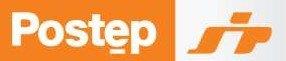 Postęp Sp. z o.o. w Pniewach  producent mebli  poszukuje kandydata/kandydatki  na stanowisko:TECHNOLOG      Zadania :   - prowadzenie  i tworzenie dokumentacji technologicznej    - nadzór technologiczny nad procesem produkcyjnym      Wymagania:    - wykształcenie wyższe - technologia drewna, meblarstwo     - zaangażowanie w  wykonywaną pracę    - znajomość języka angielskiego w stopniu komunikatywnym     - mile widziana znajomość oprogramowania Solid- Works       Oferujemy:     - zatrudnienie na podstawie umowy o pracę,      - rozwijanie umiejętności technicznych,       - pakiet medyczny oraz szeroki zakres świadczeń socjalnychOferty prosimy  przesyłać na adres mailowy postep@postep-pniewy.com.pl  bądź listowie  na adres : Postęp Sp. z o.o. ul. Wroniecka 56, 62-045 Pniewy do dnia 15.12.2018 Telefon kontaktowy: dział kadr 61 29 11 065 Prosimy o dołączenie do CV dokumentu dotyczącego zgody na przetwarzanie danych osobowych stanowiącego załącznik do niniejszego ogłoszenia. 